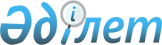 "Мектепке дейінгі тәрбие мен оқытудың ең төмен әлеуметтік стандартын бекіту туралы" Қазақстан Республикасы Білім және ғылым министрінің 2015 жылғы 10 тамыздағы № 521 бұйрығына өзгерістер енгізу туралыҚазақстан Республикасы Білім және ғылым министрінің 2019 жылғы 11 шілдедегі № 299 бұйрығы. Қазақстан Республикасының Әділет министрлігінде 2019 жылғы 16 шілдеде № 19029 болып тіркелді
      БҰЙЫРАМЫН:
      1. "Мектепке дейінгі тәрбие мен оқытудың ең төмен әлеуметтік стандартын бекіту туралы" Қазақстан Республикасы Білім және ғылым министрінің 2015 жылғы 10 тамыздағы № 521 бұйрығына (Қазақстан Республикасының нормативтік құқықтық актілерін мемлекеттік тіркеу тізілімінде № 12028 болып тіркелген, "Әділет" ақпараттық-құқықтық жүйесінде 2015 жылғы 15 қыркүйекте жарияланған) мынадай өзгерістер енгізілсін:
      "Норманы/нормативтерді реттейтін нормативтік-құқықтық акт" деген бағанның 2-тармағы мынадай редакцияда жазылсын:
      ""Білім туралы" 2007 жылғы 27 шілдедегі Қазақстан Республикасының Заңы; "Мектепке дейінгі, орта білім беру ұйымдарын, сондай-ақ арнайы білім беру ұйымдарын жабдықтармен және жиһазбен жарақтандыру нормаларын бекіту туралы" Қазақстан Республикасы Білім және ғылым министрінің 2016 жылғы 22 қаңтардағы № 70 бұйрығы (Қазақстан Республикасының нормативтік құқықтық актілерін мемлекеттік тіркеу тізілімінде № 13272 болып тіркелген); "Мектепке дейінгі ұйымдарға және сәбилер үйлеріне қойылатын санитариялық-эпидемиологиялық талаптар" санитариялық қағидаларын бекіту туралы" Қазақстан Республикасы Денсаулық сақтау министрінің 2017 жылғы 17 тамыздағы № 615 бұйрығы (Қазақстан Республикасының нормативтік құқықтық актілерін мемлекеттік тіркеу тізілімінде № 15893 болып тіркелген) (бұдан әрі - № 615 бұйрық);";
      "Норманы/нормативтерді реттейтін нормативтік-құқықтық акт" деген бағанның 3-тармағы мынадай редакцияда жазылсын:
      ""Білім туралы" 2007 жылғы 27 шілдедегі Қазақстан Республикасының Заңы; "Кемтар балаларды әлеуметтiк және медициналық-педагогикалық түзеу арқылы қолдау туралы" 2002 жылғы 11 шілдедегі Қазақстан Республикасының Заңы; Қазақстан Республикасы Білім және ғылым министрінің 2018 жылғы 30 қазандағы № 595 бұйрығымен бекітілген (Қазақстан Республикасының нормативтік құқықтық актілерін мемлекеттік тіркеу тізілімінде № 17657 болып тіркелген) "Арнайы білім беру ұйымдары қызметінің үлгілік қағидалары";";
      "Норманы/нормативтерді реттейтін нормативтік-құқықтық акт" деген бағанның 4-тармағы мынадай редакцияда жазылсын:
      "№ 615 бұйрық.".
      2. Қазақстан Республикасы Білім және ғылым министрлігінің Мектепке дейінгі және орта білім департаменті заңнамада белгіленген тәртіппен: 
      1) осы бұйрықтың Қазақстан Республикасы Әділет министрлігінде мемлекеттік тіркелуін; 
      2) осы бұйрық мемлекеттік тіркелген күннен бастап күнтізбелік он күн ішінде оны қазақ және орыс тілдерінде қағаз және электрондық түрде ресми жариялау және Қазақстан Республикасы нормативтік құқықтық актілерінің эталондық бақылау банкіне енгізу үшін Әділет министрлігінің "Қазақстан Республикасы Заңнама және құқықтық ақпарат институты" шаруашылық жүргізу құқығындағы республикалық мемлекеттік кәсіпорнына жолдауды; 
      3) осы бұйрық ресми жарияланғаннан кейін оны Қазақстан Республикасы Білім және ғылым министрлігінің интернет-ресурсында орналастыруды; 
      4) осы бұйрық Қазақстан Республикасы Әділет министрлігінде мемлекеттік тіркеуден өткеннен кейін он жұмыс күні ішінде Қазақстан Республикасы Білім және ғылым министрлігінің Заң қызметі департаментіне осы тармақтың 1), 2) және 3) тармақшаларында көзделген іс-шаралардың орындалуы туралы мәліметтерді ұсынуды қамтамасыз етсін. 
      3. Осы бұйрықтың орындалуын бақылау Қазақстан Республикасының Білім және ғылым вице-министрі Ф.Н. Жақыповаға жүктелсін.
      4. Осы бұйрық алғашқы ресми жарияланған күнінен кейін күнтізбелік он күн өткен соң қолданысқа енгізіледі.
					© 2012. Қазақстан Республикасы Әділет министрлігінің «Қазақстан Республикасының Заңнама және құқықтық ақпарат институты» ШЖҚ РМК
				
      Қазақстан Республикасының
Білім және ғылым министрі

А. Аймағамбетов
